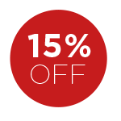 Book Freshers’ Fair and get 15% OFF Media & LiteratureData Protection DeclarationIn providing my information I understand that I am required to provide my details, as outlined below, to Aberystwyth University Students’ Union, and that they will be held in compliance with the Data Protection Act (DPA) 2018 and with the General Data Protection Regulation (GDPR), along with the University and AberSU data protection policies.  They will be retained on the basis that AberSU has a legitimate interest in processing them and that it is also necessary for the performance of a contract.Details will be kept for up to four years as a record of involvement, invoicing and for statistical purposes.  I understand that I can object to certain aspects of processing by emailing union@aber.ac.uk.  The Union’s Data Protection Statement and Policy is reviewed annually to ensure compliance and is available on request or by visiting: www.abersu.co.uk/aboutaber/dataprotectionYour personal data will not be shared outside of the Students’ Union without your explicit permission.What details do we need you to share?Name of organisationName of person booking the serviceAddress and Post CodeContact numberEmailFreshers’ Fair Freshers’ Fair Freshers’ Fair NationalNationalNationalLocalLocalLocalCharityCharityFreshers’ Fair Freshers’ Fair Freshers’ Fair For definitions see T&Cs in the Media Pack. Prices do not include VAT.For definitions see T&Cs in the Media Pack. Prices do not include VAT.For definitions see T&Cs in the Media Pack. Prices do not include VAT.For definitions see T&Cs in the Media Pack. Prices do not include VAT.For definitions see T&Cs in the Media Pack. Prices do not include VAT.For definitions see T&Cs in the Media Pack. Prices do not include VAT.For definitions see T&Cs in the Media Pack. Prices do not include VAT.For definitions see T&Cs in the Media Pack. Prices do not include VAT.Standard Stall90x60 cm table23rd September£500£500£300£300£200£200Standard Stall90x60 cm table24th September£400£400£250£250£200£200Standard Stall90x60 cm tableBoth days (23rd and 24th)£750£750£450£450£300£300Standard Stall90x60 cm tableDiscount of £50Paid before 21st Aug 2019Paid before 21st Aug 2019Paid before 21st Aug 2019Paid before 21st Aug 2019Paid before 21st Aug 2019Paid before 21st Aug 2019Paid before 21st Aug 2019Paid before 21st Aug 2019Standard Stall90x60 cm tablePower supply needed?Power supply needed?Power supply needed?Power supply needed?Power supply needed?Power supply needed?Power supply needed?Power supply needed?Power supply needed?Premium StallLarge stall & prime locationOne day (23rd or 24th)One day (23rd or 24th)£650£650£650£650£650£650£650Premium StallLarge stall & prime locationBoth days (23rd and 24th)Both days (23rd and 24th)£1,000£1,000£1,000£1,000£1,000£1,000£1,000Freshers’ Fair SponsorDetails in the Media PackDetails in the Media PackBid deadline: 1st JuneBid deadline: 1st JuneBid deadline: 1st JuneBid deadline: 1st JuneBid deadline: 1st JuneBid deadline: 1st JuneBid deadline: 1st JuneRe-Freshers’ Fair (no VAT)Early 2020Standard RatesStandard Rates£150£100£100£70£70Re-Freshers’ Fair (no VAT)Early 2020Early Bird discountEarly Bird discountstalls paid for by end of 2019 - 10% off stalls paid for by end of 2019 - 10% off stalls paid for by end of 2019 - 10% off stalls paid for by end of 2019 - 10% off stalls paid for by end of 2019 - 10% off stalls paid for by end of 2019 - 10% off stalls paid for by end of 2019 - 10% off Re-Freshers’ Fair (no VAT)Early 2020Freshers’ Fair discountFreshers’ Fair discount2019 Freshers’ Fair attendees - 30% off2019 Freshers’ Fair attendees - 30% off2019 Freshers’ Fair attendees - 30% off2019 Freshers’ Fair attendees - 30% off2019 Freshers’ Fair attendees - 30% off2019 Freshers’ Fair attendees - 30% off2019 Freshers’ Fair attendees - 30% offMedia & LiteratureMedia & LiteratureMedia & LiteratureNationalNationalNationalLocalLocalLocalCharityCharityMedia & LiteratureMedia & LiteratureMedia & LiteratureFor definitions see T&Cs in the Media PackPrices do not include VAT.For definitions see T&Cs in the Media PackPrices do not include VAT.For definitions see T&Cs in the Media PackPrices do not include VAT.For definitions see T&Cs in the Media PackPrices do not include VAT.For definitions see T&Cs in the Media PackPrices do not include VAT.For definitions see T&Cs in the Media PackPrices do not include VAT.For definitions see T&Cs in the Media PackPrices do not include VAT.For definitions see T&Cs in the Media PackPrices do not include VAT.Wallplanner 3,000 printed£500£500£400£400£350£350Union Guide Large Advert£400£400£300£300£200£200Union Guide Small Advert£250£250£200£200£150£150Website Banner1 month£150£150£100£100£75£75Website Banner1 term£300£300£200£200£150£150Social Media postFacebook + Twitter£50£50Welcome Desk Screen1 month£100£100£60£60£30£30Welcome Desk Screen1 term£250£250£150£150£100£1003 digital Redbus screens1 monthn/an/an/a£100£100n/an/an/a3 digital Redbus screens1 termn/an/an/a£250£250n/an/an/aPosters1 week£5/poster£5/posterFlyers500 pcs£100£100Online Calendar1 event£50£50Promotional Stall (no VAT)1 day£100£100£75£75£50£50To book please fill in the details belowTo book please fill in the details belowOrganisationContact NameAddress & Post CodeContact NumberEmailDateI would like to receive information about upcoming marketing opportunities provided by the Students’ Union. Your data will be used in accordance with GDPR and stored for a period of 3 years. We will not share your data with 3rd parties. You can have your details amended at any time by contacting us.I would like to receive information about upcoming marketing opportunities provided by the Students’ Union. Your data will be used in accordance with GDPR and stored for a period of 3 years. We will not share your data with 3rd parties. You can have your details amended at any time by contacting us.RemindersDue to our bilingual policy, all advertising materials need to be bilingual or in two versions: Welsh and English. If you plan to distribute food please get in touch.Due to our bilingual policy, all advertising materials need to be bilingual or in two versions: Welsh and English. If you plan to distribute food please get in touch.Special RequirementsPricePricePriceVATOnly Promotional Stall and Re-Freshers’ Fair are VAT exempt.Only Promotional Stall and Re-Freshers’ Fair are VAT exempt.TotalCharitiesPlease provide charity number: Please provide charity number: Payment optionsPayment optionscheque - payable to “Aberystwyth University Students’ Union”cheque - payable to “Aberystwyth University Students’ Union”BACS after receiving an invoice. Purchase Order number: __________________BACS after receiving an invoice. Purchase Order number: __________________card over the phone: 01970 62 17 04card over the phone: 01970 62 17 04Cash on date: _________________Cash on date: _________________Return toReturn toMatt Lukasiak01970 62 1704mul8@aber.ac.ukStudents’ Union, Penglais, Aberystwyth, SY23 3DXmul8@aber.ac.ukStudents’ Union, Penglais, Aberystwyth, SY23 3DXOrganisationSignatureDate